Stage 1 GeographyLocal places and spacesFocus area – Features of placesContentFeatures of placesHow places are organisedKey inquiry questionsWhat are the features of, and activities in, places?How can we care for places?How can spaces within a place be used for different purposes?Content focusStudents:investigate the natural and human features of places describe the reasons places changeidentify the active role of citizens in the care of placesexplore activities occurring in placesexplore how the spaces within places can be used for different purposesOutcomesA student:describes features of places and the connections people have with places GE1-1identifies ways in which people interact with and care for places GE1-2communicates geographical information and uses geographical tools for inquiry GE1-3Outcomes and other syllabus content referenced in this document are from:Geography K-10 Syllabus © NSW Education Standards Authority (NESA) for and on behalf of the Crown in right of the State of New South Wales, 2015OverviewIn HSIE, inquiry involves a deliberate, structured approach where teachers employ explicit teaching strategies such as the gradual release of responsibility, chunking and sequencing of content, connecting new knowledge with prior learning, and using effective questioning. This structured approach contrasts with the more open-ended exploration typically associated with inquiry learning. Instead, our syllabuses adopt a disciplined inquiry process to deepen students’ understanding through carefully structured learning. Key inquiry questions from the history and geography syllabuses are thoughtfully incorporated into these resources, to further focus and guide student understanding. This approach ensures that foundational knowledge is clearly taught, preparing students for more complex, independent tasks. For further details, see our statement on Explicit teaching in NSW Public Schools. The geographical inquiry process will identify the natural and human features of the school grounds and local neighbourhood and explore their location, uses and organisation. Through investigation of a geographical issue, students will examine interconnections between features, users and organisation of spaces. The geographical issue proposed can be amended to fit the local context.This learning is shaped by five small inquiries, which vary in length.AssessmentMany of the activities require students to demonstrate their learning. These activities can be used to assess student progress at various stages throughout the inquiry process.Inquiry 1 – Natural and human featuresStudents identify and describe the natural and human features of places. ContentFeatures of placesStudents:investigate features of places and how they can be cared for, for example: (ACHGK005) 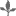 description of the natural and human features of places   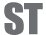 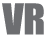 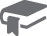 consideration of how a place can be cared for eg a park, farm, beach, bushland   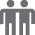 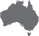 How places are organisedStudents:investigate activities that occur within places, for example: (ACHGK007, ACHGK008)examination of why various activities in an area are located where they are eg school, shops      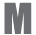 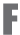 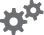 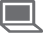 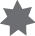 Acquiring geographical informationQuestion:What are natural and human features of places?Can places be used for a variety of purposes?Acquire data and information:View a variety of photographs of places ranging from natural places, (e.g. wilderness area), a mix of natural and human, (e.g. marina), to human places, (e.g. city). With reference to the images create definitions of ‘human features’ and ‘natural features’.View a variety of photographs of places that students are familiar with that show a variety of human uses, e.g. Sydney Harbour, a waterway, a recreation area.Processing geographical informationStudents organise and classify photographs into ‘mainly natural features’, ‘a mix of natural and human features’ and ‘mainly human features’.Students add a symbol to categorise the human and natural features of the places depicted. Students work in groups to identify and label the variety of human uses in the photographs. Analyse and discuss the interconnections between the natural and human features. Consider: Why do you think it was built?What activities occur there, or could occur? What natural areas are used by people?Can the place be used for different purposes?Who might care for these places?Communicating geographical informationCommunicate:Students draw an illustration or simple photo sketch of one of the places depicted in the photographs. They add themselves and their family to the sketch showing their predicted use of the area. Students label the natural and human features and write a statement describing how they could use the area.Respond:Students add a statement on how they could care for the area.Inquiry 2 – Mapping features of our schoolStudents draw a detailed map of the school as a pre-test, construct a map following their fieldwork and draw a map as the communication task (post-test). ContentFeatures of places Students:investigate features of places and how they can be cared for, for example: (ACHGK005) description of the natural and human features of places   discussion of the natural features of places identified in Aboriginal Dreaming stories and/or Legends of the Torres Strait 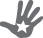 Acquiring geographical informationQuestion:What does our school like from an aerial view?How is an aerial photograph and satellite image different to a map? How are natural and human features represented on a map?What symbols are used on maps and what is a legend?How do Aboriginal people represent natural and human features? How do Aboriginal people use symbols to tell complex stories about place and convey spiritual knowledge associated with places?Acquire data and information:Examine maps and satellite imagery:View a satellite image of the local area and locate the school. Identify the natural and human features of the school.Change the satellite image to map view and make comparisons between them.Analyse students’ current knowledge and understanding of mapping and mapping terminology, e.g. plan view (looking down), map title, map key, map symbols, direction, scale, specific names of natural and human features.Reference a junior atlas for specific examples to support students’ learning. Discuss features of maps including title, key, symbols to represent physical or human features, colours and compass symbol. Fieldwork:Provide students with a blank outline map of the school. In the school grounds, guide students in orienting themselves on the map and identifying familiar features.On a walk around the school, students observe and take photographs of natural and human features that are important to them.With guidance, students mark on their outline map their location when taking each image. Number for later reference.Explore Aboriginal use of symbols:Examine Aboriginal artworks that use symbols to depict features in their environment. Note: Background information can be accessed using search terms such as ‘Aboriginal art’ and ‘use of symbols’. Some artwork can be viewed as a plan map, showing a range of people and places. The significance of what is depicted will vary according to access to the appropriate local Aboriginal community knowledge. This is sometimes referred to as the ‘outside’ story for the general public, and the ‘inside’ story accessible only to those with the appropriate level of knowledge. Consider: What do you see? What is being represented? What do the symbols mean, individually and in combination?Liaise with local Aboriginal community or AECG to learn appropriate local stories associated with specific places.Participate in a cultural walk and art making.Processing geographical informationConstruct a large-scale map of the school:Students place photographs of the features in their correct location on the outline map of the school, digitally or by pasting printed images. Guide students to include a border and title.Students explain their selection of photographs, e.g. ‘we chose the toilets because everyone uses them so we think they are important’.Identify and discuss reasons for the patterns of location of specific places in the school.With reflection on Aboriginal use of symbols, students create and add a personal symbol to indicate places of importance to them.Guide students in creating a legend to identify natural and human features e.g. colour code buildings according to use, grass area is green, gardens are brown, asphalt areas are grey, dotted line for walking ‘path’ and personal symbols for important places.Communicating geographical informationCommunicate:Students draw their map of the school for a third time as a large-scale map applying and demonstrating their understandings.Students include a border, legend and title.Students verbally explain how they knew where to place each feature and the reasons for their selection of symbols in the key.Respond:Where appropriate, work with the local Aboriginal community to participate in the stories associated with drawing a map or creating an artwork for a specific place.Inquiry 3 – Organisation of our classroomStudents investigate why and how spaces within the school and classroom can be rearranged for different purposes.ContentHow places are organised Students:investigate activities that occur within places, for example: (ACHGK007, ACHGK008)discussion of why and how the spaces within places can be rearranged for different purposes eg street fair, school hall Acquiring geographical informationQuestion:Does the organisation of our classroom suit what it is used for?Can spaces in the school be used differently to the way they are now. How can our classroom be rearranged for different purposes?Can the classroom be reorganised to be a better learning space? Acquire data and information:Fieldwork:School spacesVisit and observe spaces in the school that are rearranged for varying purposes, e.g. school hall, school oval. Reference photographs showing different arrangements for different purposes, e.g. chairs out for performances, stalls out for market days.Classroom:Observe and discuss the reasons for the organisation of the furniture and spaces in the classroom.Conduct a survey on the students’ favourite and least favourite spaces in the classroom and changes they would like. Processing geographical informationAnnotate photograph collages of the various rearrangements of school spaces, e.g. COLA at assembly, at Easter parade, on ANZAC Day, at Education Week.Construct a pictograph representing the most and least favourite spaces in the classroom. Interpret the data.Collate the classroom layout changes desired by students and represent using a concept map or column graph, depending on the breadth of suggestions. Interpret and discuss the results. Communicating geographical informationCommunicate: Students collaboratively plan and map a reorganisation of the classroom space so that it can be used for a different purpose, such as a shop, concert, museum, movie theatre, library, hospital. Student present and describe their maps to the class.Respond:Students reflect on the graphed survey results and plan changes to their classroom as a learning space. They use 3D materials or mapping to propose a reorganisation of the spaces in their classroom.Inquiry 4 – Location of neighbourhood activitiesStudents examine of why various activities and facilities in the local neighbourhood are located where they are.ContentHow places are organised Students:investigate activities that occur within places, for example: (ACHGK007, ACHGK008)examination of why various activities in an area are located where they are eg school, shops     Acquiring geographical informationQuestion:What are the natural and human features of our neighbourhood?What activities occur within places in our neighbourhood?What are the effects of the school and local facilities being located where they are in the neighbourhood? Acquire data and information:View a satellite image and virtual map of the local neighbourhood and locate the school. Use Google street view imagery to observe the natural and human features of the local area.Use students’ knowledge to identify the uses of familiar places in the local neighbourhood.Use virtual maps to track the routes that are used by students to travel to school.Examine the location of the school and other facilities in the local neighbourhood.Processing geographical informationInterpret interconnections and discuss why the school and other facilities are located they are, e.g. accessibility by foot and car, public transport. Discuss issues in accessing the school, e.g. busy roads to cross, lack of parking.Annotate a satellite image of the local neighbourhood indicating activities that occur in places.With guidance, students mark the route they take to travel to school and the other neighbourhood facilities on a virtual map. Communicating geographical informationCommunicate and respond: Students work collaboratively to plan and draw a large-scale map of an ideal neighbourhood design that has the school and facilities located in ideal locations.Students present their maps to the class and explain the reasons for their decisions.Inquiry 5 – Case study of a local parkStudents undertake a case study, examining the geographical issue of an imagined proposal for an extraordinary use of familiar local park or recreation area e.g. a dirt bike competition. ContentAustralian placesStudents:investigate places across a range of scales within Australia, for example: (ACHGK010) identification that places exist across a range of scales eg personal, local, national  Features of places Students:investigate features of places and how they can be cared for, for example: (ACHGK005) description of the natural and human features of places   consideration of how a place can be cared for eg a park, farm, beach, bushland   How places are organised Students:investigate activities that occur within places, for example: (ACHGK007, ACHGK008)discussion of why and how the spaces within places can be rearranged for different purposes eg street fair, school hall examination of why various activities in an area are located where they are eg school, shops     Acquiring geographical informationQuestion:Sample question: Is it practical to hold of a dirt bike competition in our neighbourhood park?Where is the park located?What are its features?How is it use regularly and less regularly?Who uses it and how often is it used? How is the park cared for? Who looks after it?Why do you think it is important to take care of this place?Acquire data and information:Locate the park:Use Google maps to locate the park. Locate it in relation to the school.Identify the inquiry as a study at a local scale.Reference images of the park through photographs and Google Street View imagery. Fieldwork: Visit the park or recreation area being studied. Observe and record its features through photographs and a simple field sketch.List the different activities that occur at the place by referencing the students’ knowledge, signage and infrastructure, e.g. goal posts, play equipment, barbecues. Record through photographs.Organise the students to use the area, e.g. play soccer, eat lunch at the picnic tables, use the play equipment. Record through photographs and video.Observe and photograph ways the place is cared for, e.g. litter bins, signage, maintenance workers. Model caring for the area during the site visit.Observe then discuss what would need to be rearranged for the proposed dirt bike competition. Predict the potential impacts of it, e.g. soil brought in, grass churned up, dust everywhere.Survey park users:Develop survey questions for students to ask of their family to establish patterns and extent of use of the place.Suggested survey questions: How often do you use the place? How is the place used differently according to time of year / seasons? How is the place rearranged for different activities? What special events are held at the place? What do you like about the place? What don’t you like about it? How can people care for the place? Collate data using a tally chart to record whole class responses from the family survey.Secondary sources:Reference the local council web site to collect additional information about the park.Processing geographical informationConstruct a pictograph or column graph to represent the main uses of the area. Interpret the data.Examine and discuss the causes and effects of the different uses of the area, e.g. cricket pitch reinstated for summer cricket; stage, lighting and portable toilets for Christmas carols. Represent through drawings in a cause and effect table. Predict the effects of the proposed dirt bike competition.Construct a ‘Y’ chart to analyse and record responses to the questions regarding caring for place.Summarise uses of the site by annotating photographs or constructing a table of features and their uses. Construct a PMI chart on the proposed dirt bike competition at the park. Students use the information to form a view on the proposal and state their conclusion. Communicating geographical informationCommunicate: Students write a letter to the organisers of the proposed dirt bike competition explaining whether they can or can’t use the park for that use. Students provide reasons for their decision and explain why and how the park needs to be looked after.Respond:Working collaboratively, students create an annotated photographic collage of the area to promote ways users can care for it. These could be displayed on school and neighbourhood noticeboards. Concepts, inquiry skills and toolsGeographical concepts	The following geographical concepts have been integrated into the teaching and learning sequence:Place: the significance of places and what they are like e.g. location and features of local places and other places in the world.Space: the significance of location and spatial distribution, and ways people organise and manage the spaces that we live in e.g. where activities are located and how spaces can be organised. Environment: the significance of the environment in human life, and the important interrelationships between humans and the environment e.g. natural and human features of a place; daily and seasonal weather patterns of places.Interconnection: no object of geographical study can be viewed in isolation e.g. local and global links people have with places and the special connection Aboriginal and Torres Strait Islander Peoples maintain with Country/Place.Scale: the way that geographical phenomena and problems can be examined at different spatial levels e.g. various scales by which places can be defined such as local suburbs, towns and large cities.Geographical inquiry skills	The following geographical inquiry skills have been integrated into the unit:Acquiring geographical informationpose geographical questions (ACHGS007, ACHGS013)collect and record geographical data and information, for example, by observing, by interviewing, or using visual representations (ACHGS008, ACHGS014)Processing geographical informationrepresent data by constructing tables, graphs or maps (ACHGS009, ACHGS015)draw conclusions based on the interpretation of geographical information sorted into categories (ACHGS010, ACHGS016)Communicating geographical informationpresent findings in a range of communication forms (ACHGS011, ACHGS017)reflect on their learning and suggest responses to their findings (ACHGS012, ACHGS018)Geographical tools	The following geographical tools have been integrated into the unit. Maps pictorial maps, large-scale maps, world map, globeFieldwork observing, collecting and recording data, conducting surveysGraphs and statistics 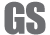 tally charts, pictographs, data tables, column graphs, weather dataSpatial technologies virtual maps, satellite imagesVisual representations photographs, illustrations, diagrams, story books, multimedia, web tools